Конспект ОД по лепке«Военная техника»Возраст детей: 6-7 летЦель: Закрепить умение лепить военную технику (танк) из отдельных частей, правильно передавать их форму и пропорции. Упражнять в разных приемах лепки. Развивать самостоятельность, воображение.Задачи: Продолжать формировать представления детей о военной технике. Развивать сообразительность, смекалку, логическое мышление, память, внимание; стимулировать речевую активность детей. Воспитывать чувство гордости за свою армию; вызвать желание быть похожими на сильных, смелых российских воинов.Материал: Картинки с изображением военной техники, пластилин, доски для лепки, стеки.Предварительная работа:1.Рассматривание иллюстраций военной техники.2.Чтение художественной литературы.3.Прослушивание музыкальных произведений, посвященных армии и защитникам Отечества.Ход занятия.Воспитатель читает детям стихотворение и выясняет, какие венные профессии они знают.Наша Армия роднаяИ отважна и сильна.Никому не угрожая,Охраняет нас она.Оттого мы любим с детстваЭтот праздник в феврале,Слава Армии Советской -Самой мирной на земле.Восп.: Правильно, защитники Отечества – это воины, то есть солдаты, которые защищают нашу Родину от врагов. А еще, Родина значит родная как папа и мама. Родина - место, где мы родились, страна в которой мы живем. Много пословиц и поговорок сложил русский народ о Родине:- Нет земли краше, чем Родина наша!- Одна у человека мать - одна Родина!Ребята вот как вы думаете, один солдат может защитить Отечество?Дети: нет, нужно много солдат.Восп.: Совершенно верно, не зря сказано: - Один в поле не воин. А когда много солдат – это армия. У каждого народа, в каждой стране есть своя армия. В России тоже есть армия, и она не раз защищала свой народ от захватчиков.Воспитатель предлагает рассмотреть картинки с военной техникой.Восп.: Что на картинках?Дети: корабль, подводная лодка, самолет, вертолет, танк, ракеты.Восп.: А одним словом это называется «Военная техника». А как назвать солдат, работающих на этой технике?Дети: На кораблях и подводных лодках – моряки. Они защищают море.На танке – танкист, защищают землю.Восп.: Правильно, а еще есть пограничники, которые защищают границы нашей страны, ракетчики, летчики – защищают небо. А все вместе это называется родом войск.Восп: Ребята, а что это за техника на картинке?Дети: Танк!Воспит: Мы сегодня поговорим об одном символе победы - о танке Т - 34.Чтобы победить сильного врага, необходимо было хорошо вооружиться и танк - Т-34- самый лучший танк тех времён.Воспит: Ребята, а давайте мы с вами тоже попробуем слепить танк, на котором солдаты защищают нашу Родину от врагов?Выполнение лепки танка.Нам понадобится черный и красный пластилин; пластиковый нож.Делаем параллелепипеды из пластилина – один, побольше, для корпуса танка, другой поменьше – для поворотной башни.Из пластилина основного цвета катаем небольшую колбаску – это будет наша пушка. Из черного пластилина делаем 8 черных шариков, которые деформируем в пластиночки – это будут гусеницы танка.Скрепляем детали между собой – на корпус крепим башню, на башню – пушку, по бокам корпуса лепим колесики – по 4 с каждой стороны.Из красного пластилина делаем звездочку и крепим ее на корпус.Танк готов. Предложить на выбор вылепить понравившуюся технику.Рефлексия.– Чем мы сегодня занимались?– Что вам понравилось больше всего?В завершении занятия-работы детей оцениваются, и совместно с детьми оформляется выставка работ.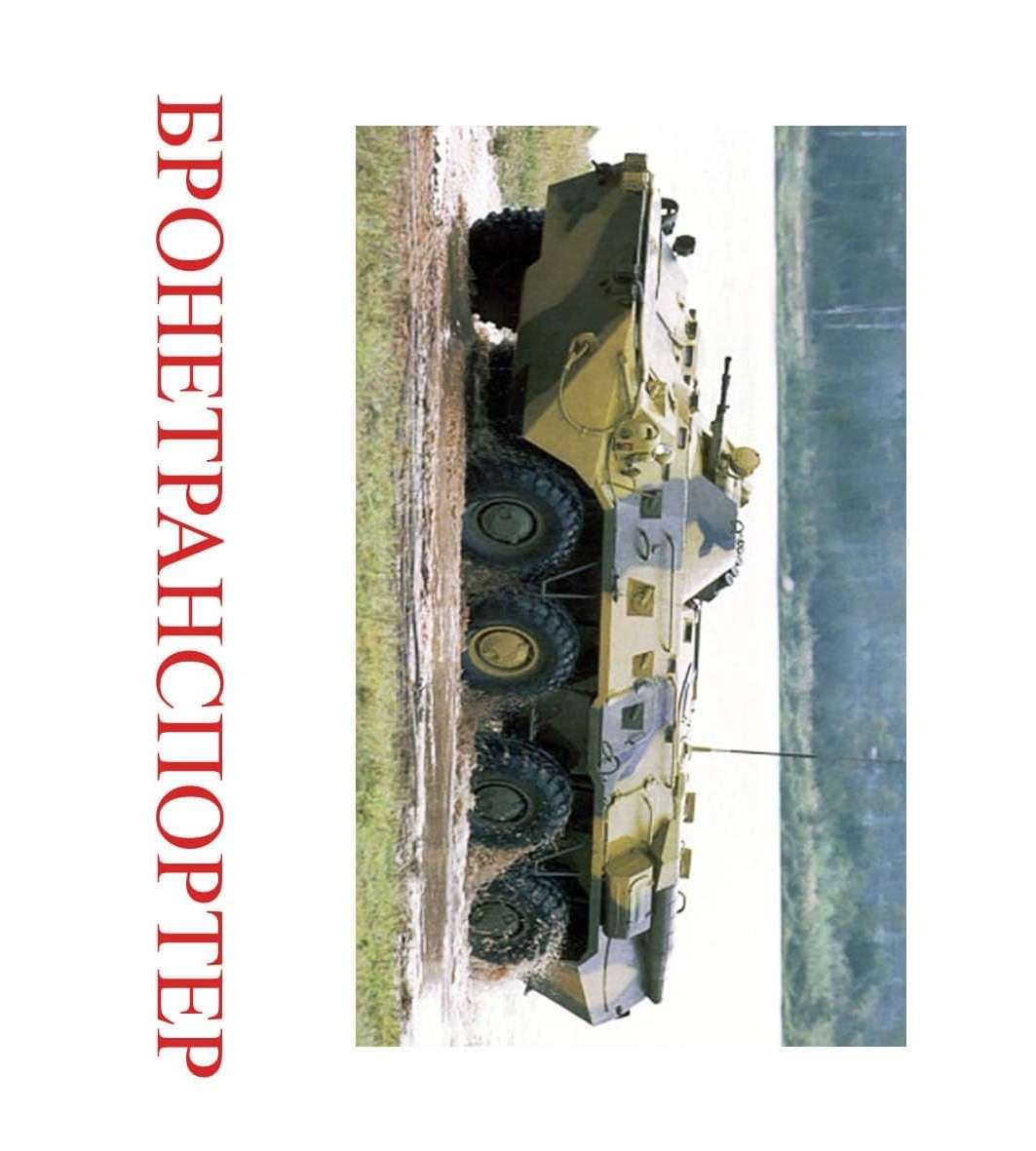 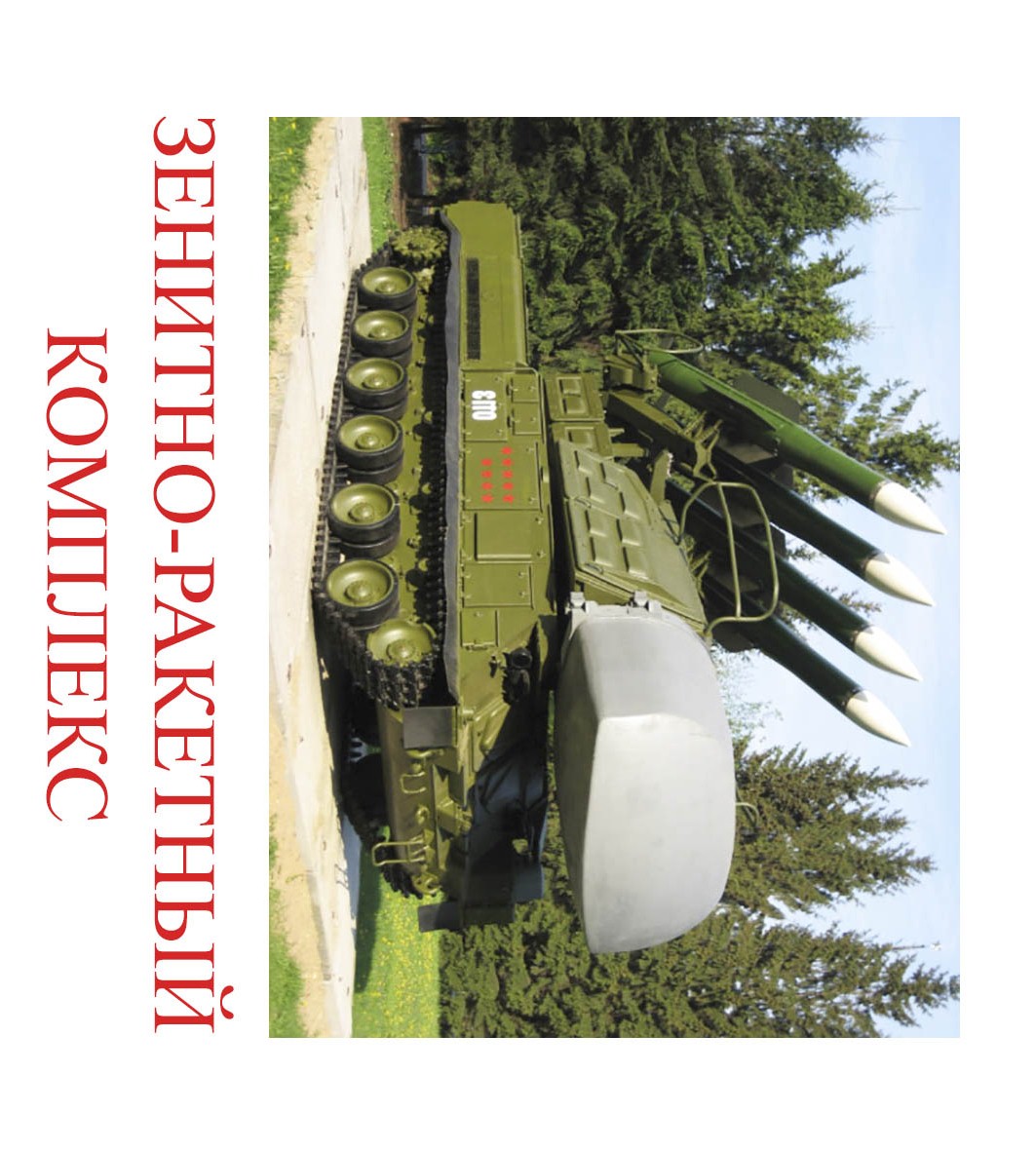 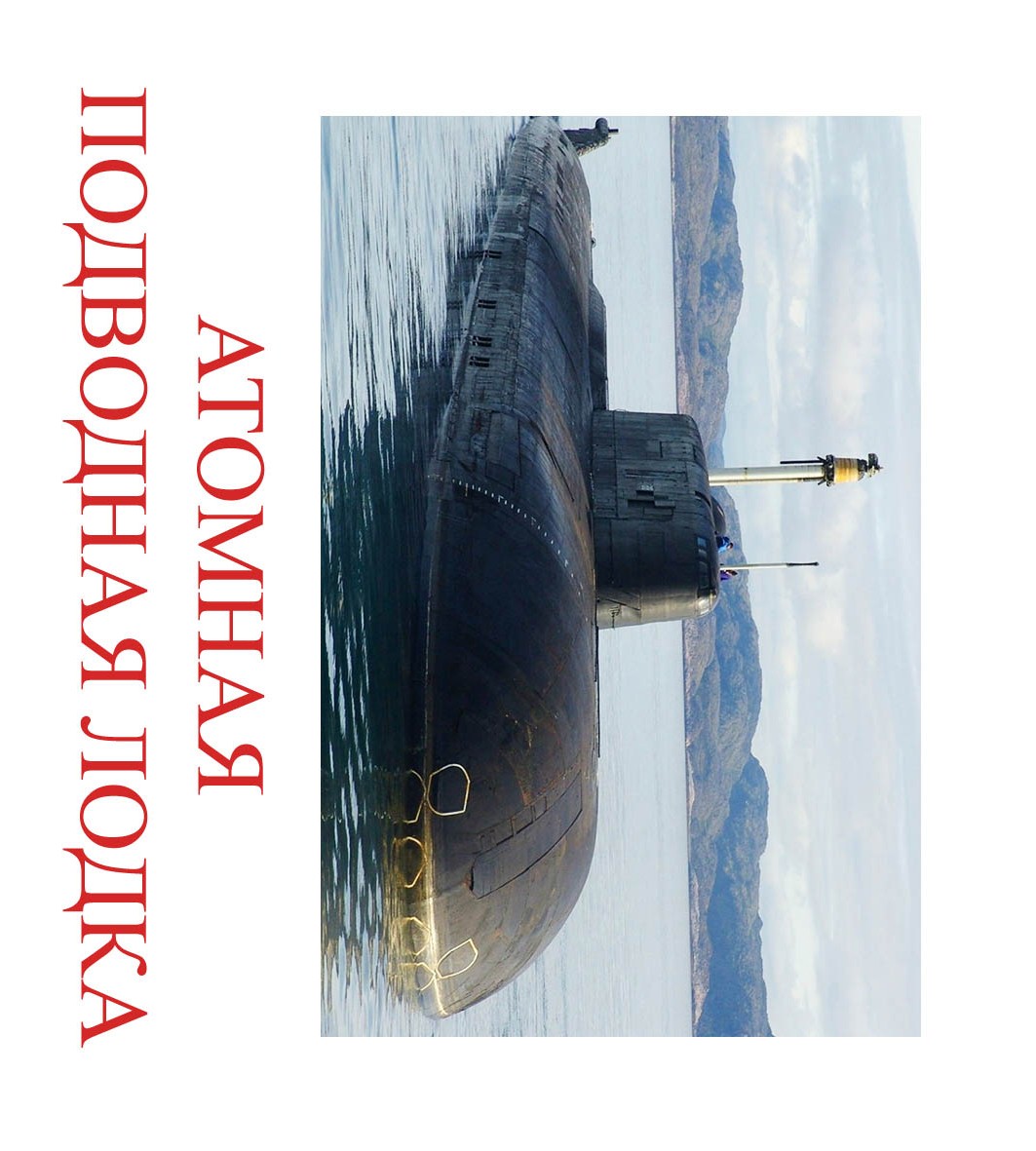 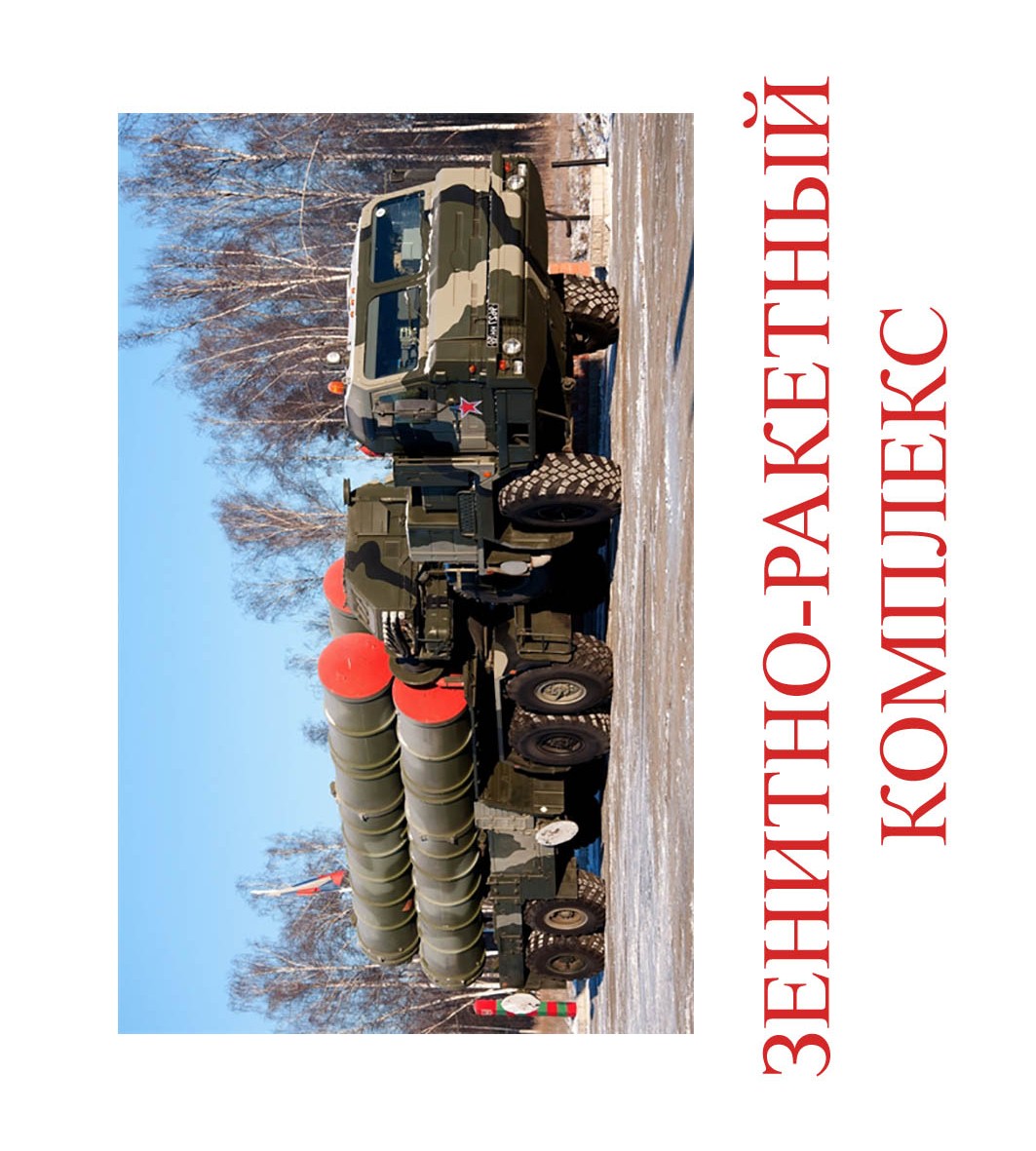 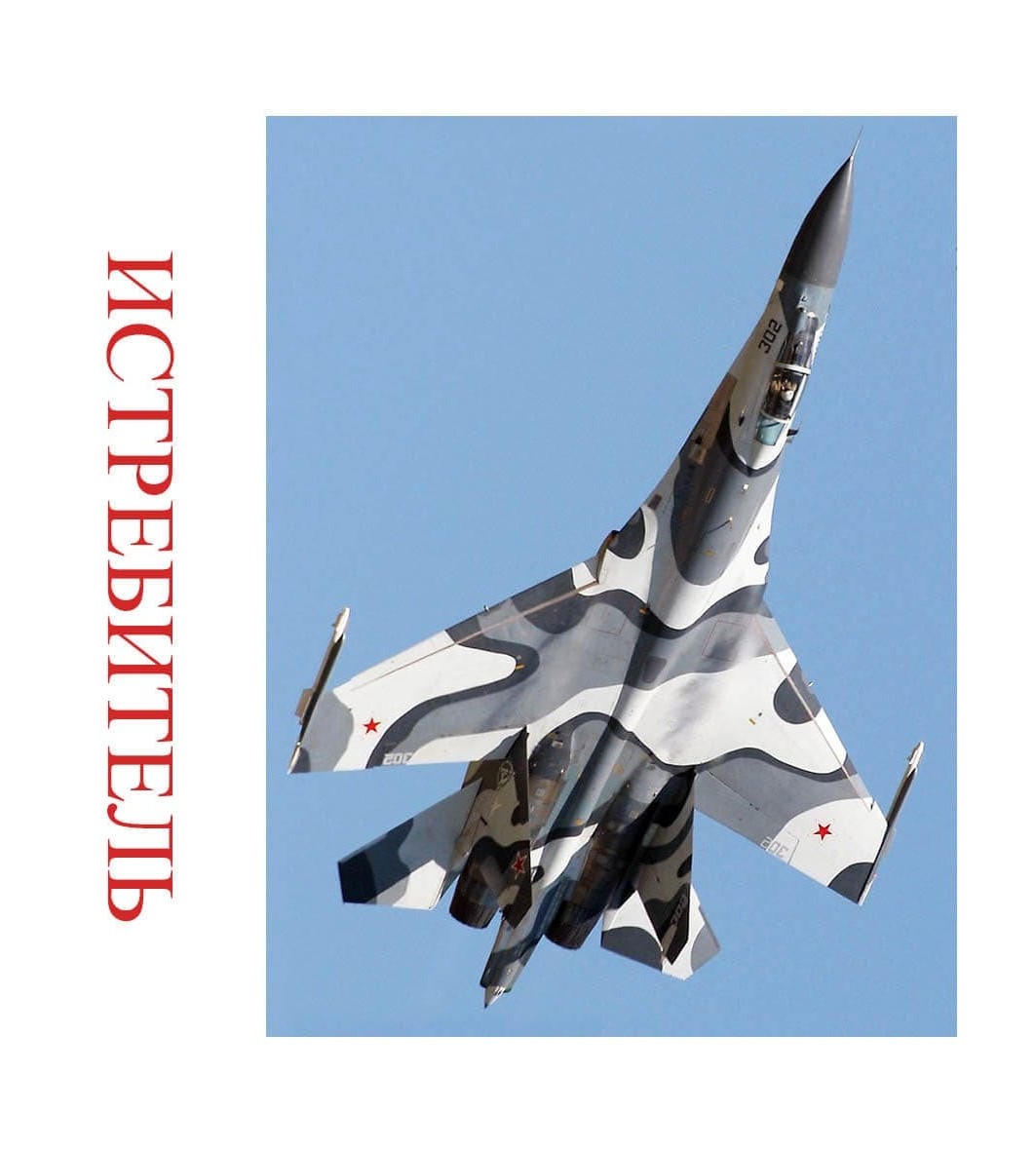 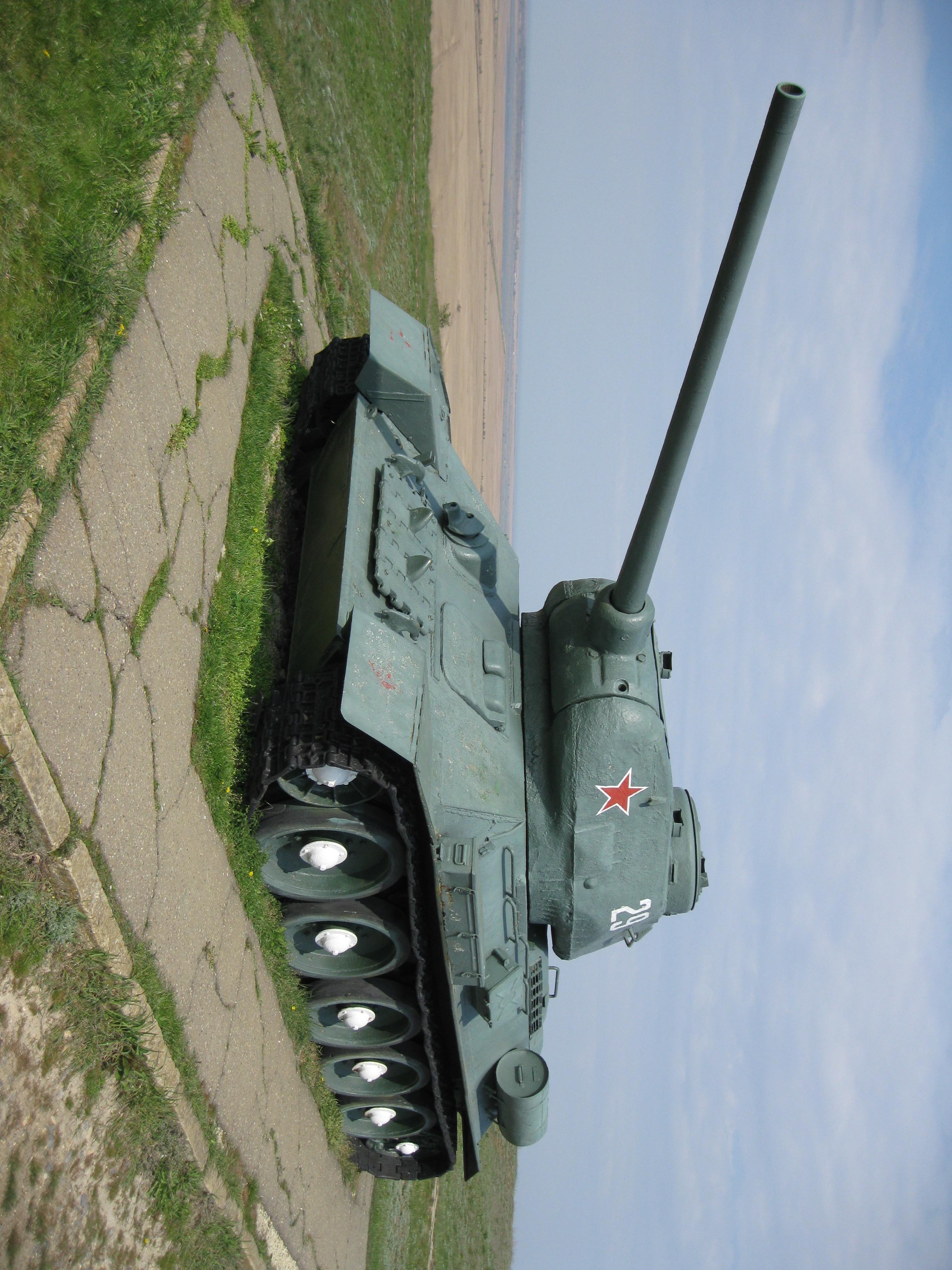 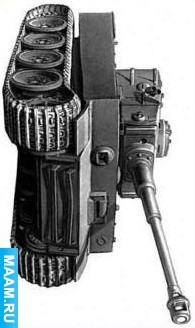 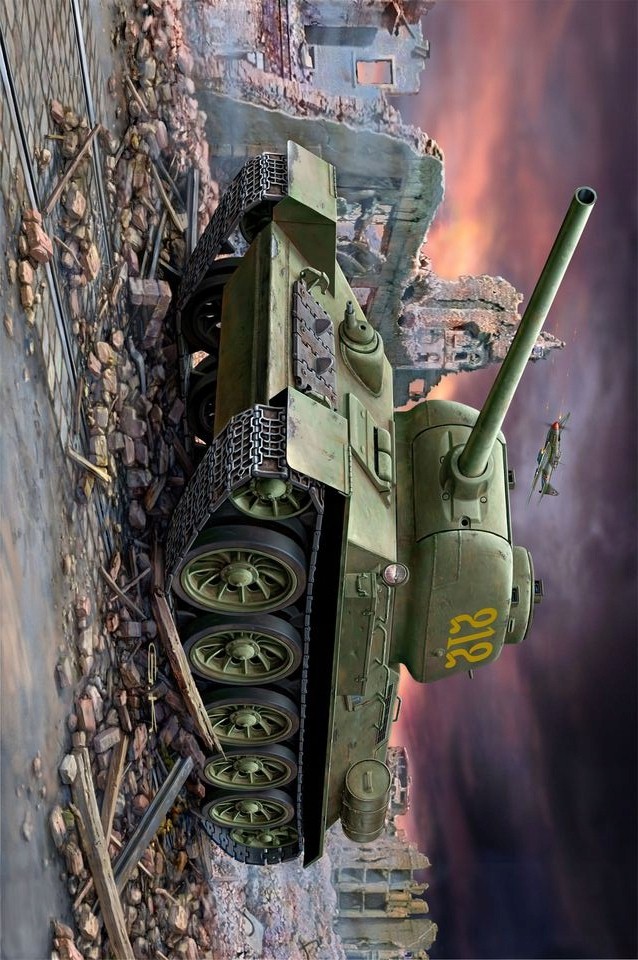 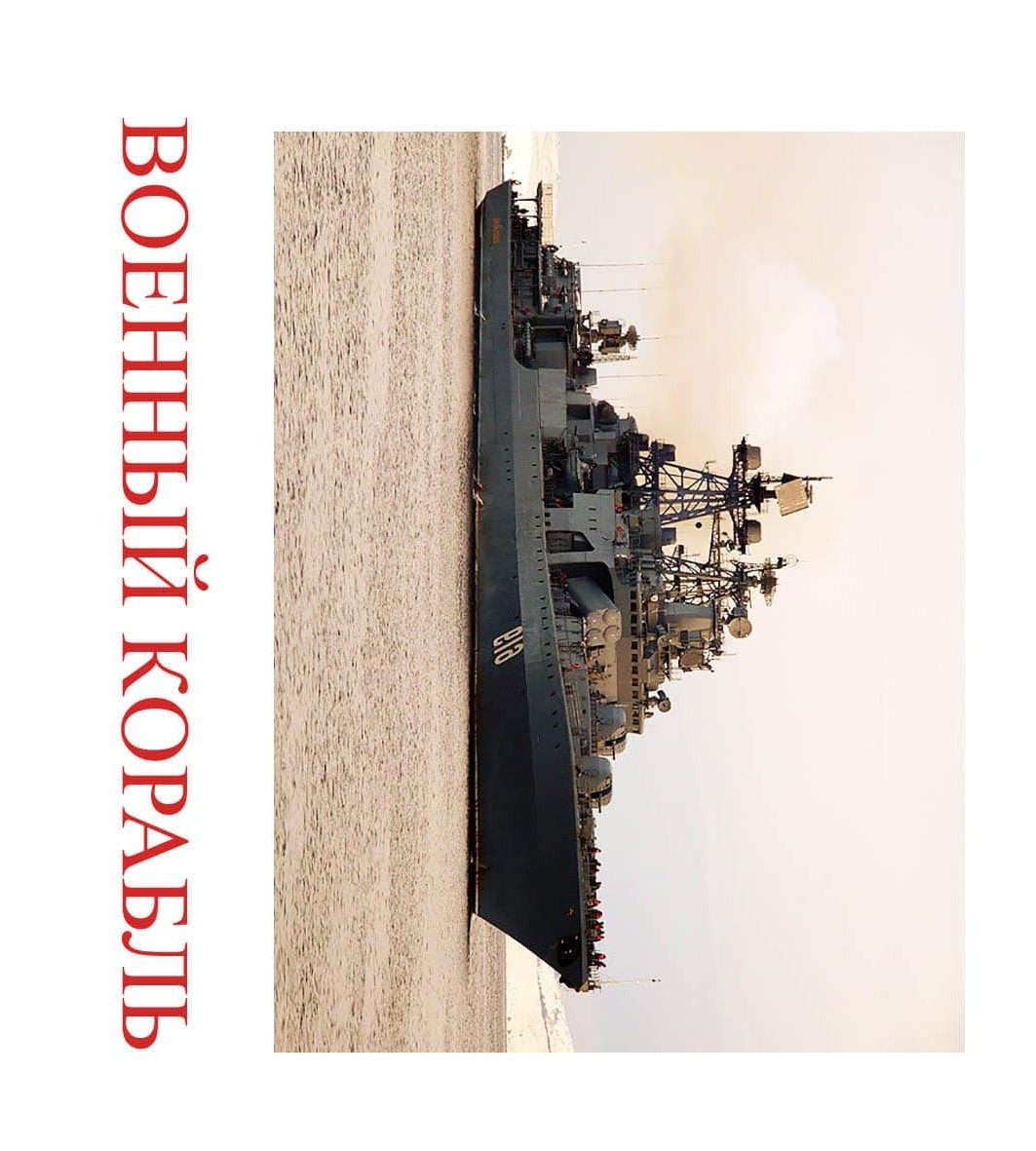 